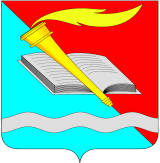 АДМИНИСТРАЦИЯ ФУРМАНОВСКОГО МУНИЦИПАЛЬНОГО РАЙОНА ПОСТАНОВЛЕНИЕ от ________________2024					                                 № _________г. Фурманов О подготовке проекта внесения изменений в генеральный план  и в правила землепользования и застройки  Широковского  сельского  поселения  Фурмановского  района  Ивановской области 	В соответствии со ст. 24 Градостроительного кодекса РФ,  Федеральным законом от 06.10.2003 № 131-ФЗ «Об общих принципах организации местного самоуправления в РФ»,  Уставом Фурмановского муниципального района и  в целях развития жилищного строительствап о с т а н о в л я е т: 1. Подготовить  проект внесения изменений в генеральный план и в правила землепользования и застройки  Широковского  сельского  поселения Фурмановского района Ивановской области, утвержденные  решением Совета Фурмановского муниципального  района  от  31.05.2018  № 55.            2. Настоящее постановление опубликовать в сборнике нормативных правовых актов «Вестник администрации Фурмановского муниципального района и Совета Фурмановского муниципального района» и на официальном  сайте   администрации Фурмановского муниципального района.             3. Настоящее постановление вступает в силу  с момента подписания.         4. Контроль  за  исполнением настоящего постановления возложить на  заместителя  главы администрации Фурмановского муниципального района А.С. ИнзинаГлава Фурмановскогомуниципального района                                                                              П.Н. КолесниковДемчев Д.Ю.+7 901 039 1398